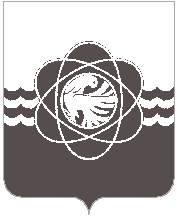 	32 сессии  четвёртого созыва	от 25.10.2016 № 254Об установлении цендля населения  на услуги бани МУП  БПК «Латона» В соответствии со ст.17 Федерального закона от 06.10.2003 №131-ФЗ «Об общих принципах организации местного самоуправления в Российской Федерации», ст.26 Устава муниципального образования «город Десногорск» Смоленской области на основании материалов, представленных Комиссией по формированию цен,  тарифов и надбавок, учитывая  рекомендации постоянной депутатской комиссии планово-бюджетной, по налогам, финансам и инвестиционной деятельности,  Десногорский городской Совет  Р Е Ш И Л:1. Утвердить цены для населения на услуги  бани  МУП БПК «Латона»  (Приложение № 1).2. Считать утратившим силу Решение Десногорского городского Совета от 14.07.2015 № 106 «Об установлении цен  для населения на услуги бани  МУП БПК «Латона».3. Настоящее решение вступает в силу с 01 ноября 2016 года и подлежит опубликованию в газете «Десна».Приложение № 1к решению Десногорского                                                                                                          городского Совета                                                                                                            от 25.10.2016 № 254 Ценыдля населения на оказание  услуги бани МУП БПК «Латона»  При помывке в общем вне разрядном отделении устанавливаются льготы следующим категориям граждан:- Дети до 5 лет  включительно обслуживаются бесплатно;- Один человек из состава  малообеспеченной семьи оплачивает 50% от    установленной    стоимости; - Один человека из состава многодетной семьи 50% от установленной стоимости.Председатель Десногорского городского Совета                                                               В.Н. БлохинГлава муниципального образования «город Десногорск» Смоленской области                                В.В. Седунков№№п/пНаименование услугиЦена за 1 помывку продолжительностью 1 час (руб.)Цена за 1 помывку второго и последующего часов (руб.)С 01 ноября 2016 года по 31 декабря 2016 годаС 01 ноября 2016 года по 31 декабря 2016 годаС 01 ноября 2016 года по 31 декабря 2016 годаС 01 ноября 2016 года по 31 декабря 2016 года1.Помывка в общем вне разрядном отделении120-0080-00С 01 января 2017 года по 31 марта 2017 годаС 01 января 2017 года по 31 марта 2017 годаС 01 января 2017 года по 31 марта 2017 годаС 01 января 2017 года по 31 марта 2017 года2.Помывка в общем вне разрядном отделении130-00100-00С 01 апреля 2017 года по 30 июня 2017 годаС 01 апреля 2017 года по 30 июня 2017 годаС 01 апреля 2017 года по 30 июня 2017 годаС 01 апреля 2017 года по 30 июня 2017 года3.Помывка в общем вне разрядном отделении150-00110-00С 01 июля 2017 года по 30 сентября 2017 годаС 01 июля 2017 года по 30 сентября 2017 годаС 01 июля 2017 года по 30 сентября 2017 годаС 01 июля 2017 года по 30 сентября 2017 года4.Помывка в общем вне разрядном отделении170-00120-00С 01 октября 2017 года по 31 декабря 2017 годаС 01 октября 2017 года по 31 декабря 2017 годаС 01 октября 2017 года по 31 декабря 2017 годаС 01 октября 2017 года по 31 декабря 2017 года5.Помывка в общем вне разрядном отделении200-00120-00